Azadirachtin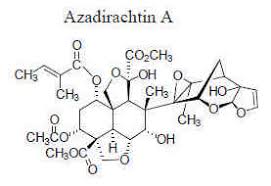 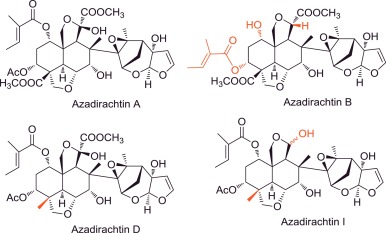 ****Students: Remember only structure of Azadirachtin AAzadirachtin is a chemical compound belonging to the complex tetranortriterpenoid limonoid group and  is extracted from fruit of Neem tree,  Azadirachta indica.It contains 16 stereocenters and functional groups: an acetate ester, an epoxide, an enoate ester, a cyclic hemiketal, a tertiary alcohol, a secondary alcohol and a methyl ester.It is a secondary metabolite.It is found in bark, leaves and fruits of the tree but seeds have the highest concentration. In the extract 18 compounds have been identified among which salanine, meliantrol and azadiractin are most prominent, the latter being in the highest concentration.When the natural neem oil, extracted from the seeds, is treated with alcohol then almost all of the azadirachtin and related chemicals separate from the oil itself. The remaining oil  is known as Clarified Hydrophobic Extract of Neem Oil.Uses of AzadirachtinThe ability of the oil to repel pests has been known for thousands of yearsAzadirachtin action: It has both systemic and direct contact action. It deters certain insects, such as locusts, from feeding and it interferes with the normal life cycle of insects, including feeding, molting, mating, and egg laying. It is used as a commercial insect growth regulator that controls the metamorphosis process as the insect passes from the larva stage to the pupa stage.  It reduces the level of the insect hormone Ecdysome by disrupting the insect's molting process so that the immature larvae cannot develop into adults.The oil also has been used on skin and medicinally.It has several other uses as shown in the following figs.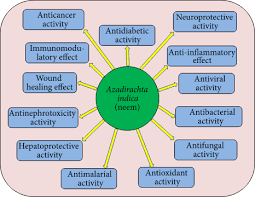 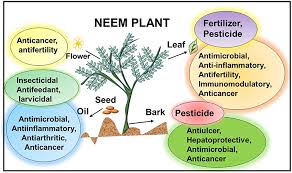 Biosynthesis of Azadirachtin AStudents :  Consider synthesis of GPPS by MVA path way, ignore MEP pathway.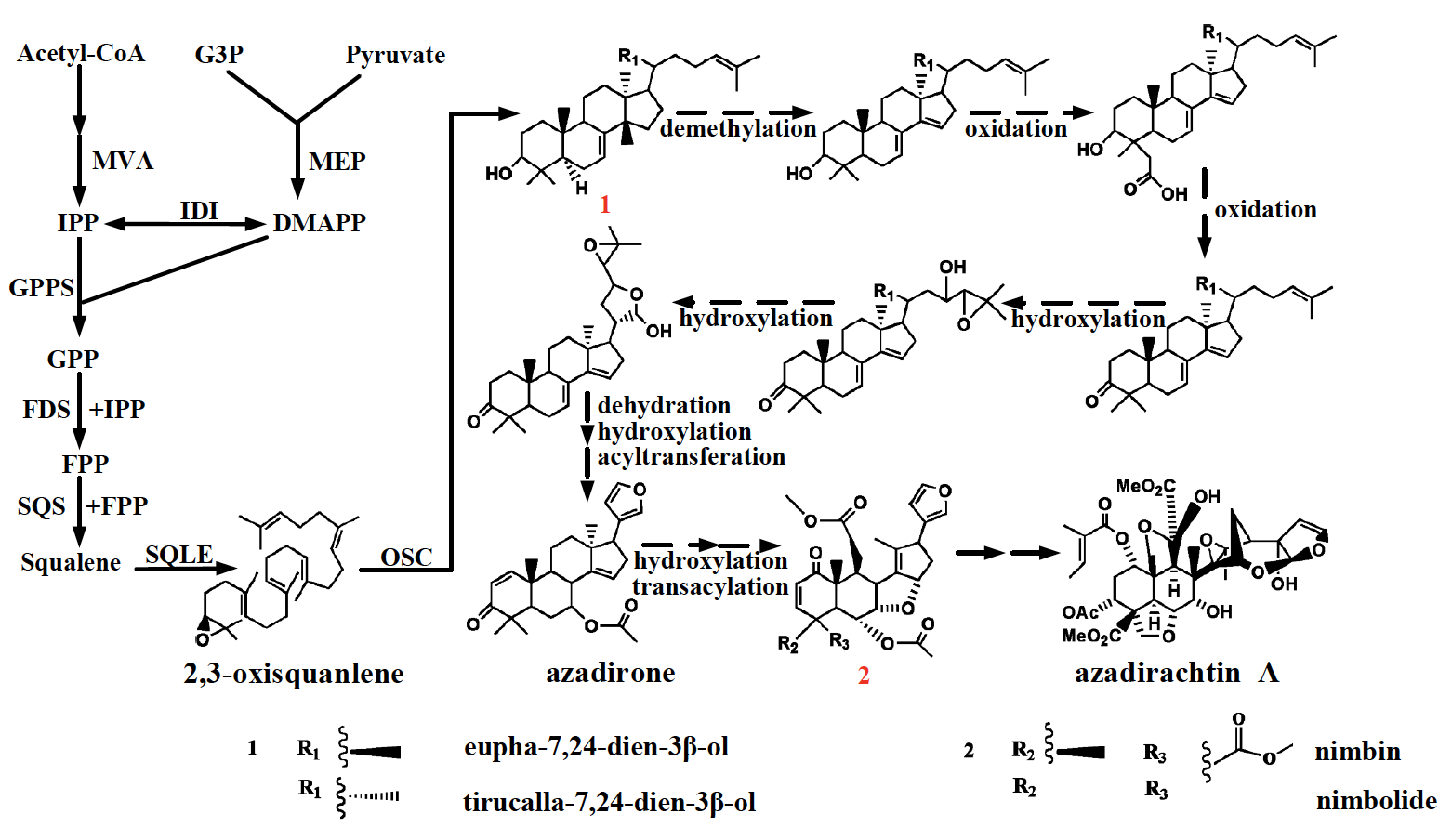 For more details see  research paperBMC GenomicsHuiyan Wang, Ning Wang, Yixin HuoDOI: 10.21203/rs.2.23446/v1Multi-tissue transcriptome analysis using hybrid-seq revealed potential genes and biological pathways associated with azadirachtin A biosynthesis in neem (Azadirachtin indica)                     Total synthesis of AzadirachtinThe first total synthesis was completed by Steven Ley in 2007.Synthesis of Azadirachtin: A Long but Successful Journey Veitch, GE; Beckmann, E.; Burke, BJ; Boyer, A.; Maslen, SL; Ley, SV .... Angew Chem Int Ed 2007 , 46 ., 7629 DOI:10.1002/Anie.200703027A Relay Route for the Synthesis of Azadirachtin Veitch, GE; Beckmann, E.; Burke, B. j;. Boyer, A.; Ayats, C.; Ley, SV ... Angew Chem Int Ed. 2007 , 46 ., 7633 DOI: 10.1002/Anie.200703027Key step in the synthesis is shown below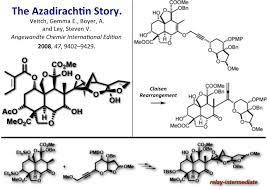 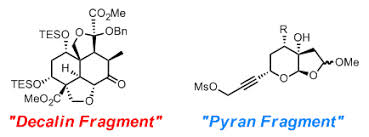 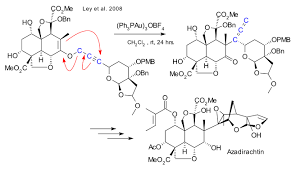 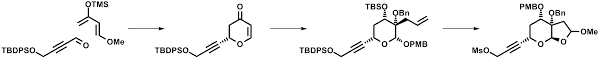                                                                                                                                     Propargylmesylat-Fragment